контракт № 61на ОКАЗАНИе УСЛУГг. Феодосия						                      «____»_________2021 г.      Муниципальное бюджетное дошкольное образовательное учреждение «Коктебельский детский сад «Жемчужинка» г.Феодосии Республики Крым» (сокращенное наименование: «Коктебельский детский сад «Жемчужинка»), именуемое в дальнейшем «Заказчик», в лице заведующего, Пачевской Любови Петровны, действующего на основании Устава, с одной стороны, и Индивидуальный предприниматель Пироженко Антон Вениаминович, именуемый в дальнейшем «Исполнитель», действующий на основании Свидетельства о постановке на учет физического лица в налоговом органе, с другой стороны, совместно именуемые «Стороны», руководствуясь Гражданским кодексом РФ, п. _____ ч. 1 ст. 93 Федерального закона от 5 апреля 2013 г. № 44-ФЗ «О контрактной системе в сфере закупок товаров, работ, услуг для обеспечения государственных и муниципальных нужд», заключили настоящий Муниципальный контракт (далее - Контракт) о нижеследующем:ПРЕДМЕТ КОНТРАКТА1.1. По настоящему Контракту «Исполнитель» обязуется оказать следующие услуги:1.1.1. Предоставление доступа к информационному порталу «crimea-school.ru», передача неисключительных пользовательских прав, 2021 г.Услуги включают в себя: подключение интернет-сайта «Заказчика» как субдомена к порталу;бесплатное обновление программного обеспечения сайта;бесплатное консультирование и помощь по вопросам наполнения и оформления сайта.1.2. Основанием для выполнения услуг является заявка «Заказчика», полученная по телефону, по электронной почте или непосредственно по месту нахождения «Исполнителя».1.3. По факту выполнения работ «Исполнитель» и «Заказчик» подписывают акт сдачи-приемки оказанных услуг.1.4. 													КАЧЕСТВО УСЛУГ2.1. «Исполнитель» осуществляет услуги в соответствии с нормативами, предусмотренными действующим законодательством РФ как в отношении документального оформления оказания услуг, так и в отношении требований техники безопасности.3. ЦЕНА КОНТРАКТА3.1. Цена услуг составляет 3.1.1. Предоставление доступа к информационному порталу «crimea-school.ru», 2021 г. – 5900 (пять тысяч девятьсот) руб. 00 коп.3.1.2. НДС не облагается в связи с применением упрощенной системы налогообложения в соответствие со статьей 346.11 Налогового кодекса Российской ФедерацииИтого: 5900 (пять тысяч девятьсот) руб. 00 коп.3.2. Цена услуг является твердой и не может изменяться в ходе их исполнения.4. ПОРЯДОК ОСУЩЕСТВЛЕНИЯ ОПЛАТЫ4.1. Расчеты производятся путем оплаты «Заказчиком» после предъявления «Исполнителем» счета на оплату услуг (далее - счет) в национальной валюте Российской Федерации, путем безналичного перечисления денежных средств на расчетный счет «Исполнителя», на условиях отсрочки платежа в срок до 30 календарных дней.4.2. Финансирование настоящего Контракта осуществляется за счет бюджетных средств.4.3. В случае задержки бюджетного финансирования расчет за оказанные услуги осуществляется в течение 3-х банковских дней с даты получения «Заказчиком» бюджетного назначения на финансирование услуги на свой регистрационный счет.4.4. К счету прилагается акт сдачи-приемки оказанных услуг.5. МЕСТО ОКАЗАНИЯ УСЛУГ5.1. Место оказания услуг: 298186, Республика Крым, г.Феодосия, пгт.Коктебель, ул.Жуковского, д.13.6. ПРАВА И ОБЯЗАННОСТИ СТОРОН6.1. «Исполнитель»: 6.1.1. Обязуется по заявке «Заказчика» оказать услуги, предусмотренные настоящим Контрактом. 6.1.2. Имеет право привлекать третьи стороны в процессе оказания услуг.6.2. «Заказчик»: 6.2.1. Обязуется с участием «Исполнителя» принять оказанные услуги. 6.2.2. Обязуется оплатить счета «Исполнителя» за оказанные услуги в размере и сроки, предусмотренные настоящим Контрактом. 7. ОТВЕТСТВЕННОСТЬ СТОРОН7.1. «Исполнитель» несет ответственность за качество и безопасность предоставленных услуг в соответствии с действующим законодательством Российской Федерации.7.2. Стороны освобождаются от уплаты неустойки (штрафа, пени), если докажут, что просрочка исполнения обязательств произошла вследствие обстоятельств непреодолимой силы или по вине другой стороны.7.3. Ответственность Сторон в иных случаях определяется в соответствии с законодательством Российской Федерации.7.4. Уплата неустойки не освобождает Стороны от исполнения обязательств по настоящему Контракту.7.5. В случае неисполнения или ненадлежащего исполнения принятых обязательств по Контракту Стороны несут ответственность в соответствии с Контрактом и действующим законодательством Российской Федерации.8. ОБСТОЯТЕЛЬСТВА НЕПРЕОДОЛИМОЙ СИЛЫ8.1. Стороны освобождаются от ответственности за полное или частичное неисполнение обязательств по Контракту в случае, если неисполнение обязательств явилось следствием обстоятельств непреодолимой силы (форс-мажор), а именно: пожара, наводнения, землетрясения, забастовки, войны, эпидемий, эпизоотий, действий органов государственной власти или других независящих от Сторон обстоятельств.8.2. Сторона, которая не может выполнить обязательства по Контракту, должна своевременно, но не позднее 10-ти календарных дней после наступления обстоятельств непреодолимой силы, письменно известить другую Сторону, с предоставлением обосновывающих документов, выданных компетентными органами.8.3. В случае, когда срок действия обстоятельств непреодолимой силы продлевается более чем 14 дней, каждая из Сторон в установленном порядке имеет право расторгнуть настоящий Контракт. В случае предварительной оплаты «Исполнитель» возвращает «Заказчику» средства в течение 5-ти банковских дней со дня расторжения настоящего Контракта.9. ПОРЯДОК РАЗРЕШЕНИЯ СПОРОВ9.1. Споры, которые могут возникнуть при исполнении условий настоящего Контракта, Стороны будут стремиться разрешить путем переговоров в порядке досудебного разбирательства.9.2. Претензионные письма направляются Сторонами нарочным либо заказным почтовым отправлением с уведомлением о вручении последнего адресату по местонахождению, указанному в Контракте.9.3. Срок рассмотрения претензионного письма составляет 10 календарных дней с момента получения.9.4. Споры между сторонами, не урегулированные мирным путем, разрешаются в соответствии с законодательством Российской Федерации.10. СРОК ДЕЙСТВИЯ КОНТРАКТА10.1. Настоящий Контракт считается заключенным и вступает в силу с момента его подписания, распространяет свое действие на отношения сторон, возникшие до момента подписания Контракта, и действует до полного исполнения Сторонами обязательств по настоящему Контракту, но не позднее 31 декабря 2021 года.10.2. Настоящий Контракт составлен на 3-х листах в 2 (двух) экземплярах, которые имеют одинаковую юридическую силу.10.3. Все соглашения сторон, достигнутые в рамках исполнения настоящего Контракта, будут оформляться дополнительными соглашениями или протоколами, которые должны подписываться уполномоченными представителями сторон.10.4. Расторжение Контракта может быть произведено по инициативе любой из сторон, с обязательным письменным уведомлением другой стороны не позднее, чем за 14 календарных дней, и проведением взаиморасчетов в полном объеме.11. МЕСТОНАХОЖДЕНИЕ И БАНКОВСКИЕ РЕКВИЗИТЫ СТОРОНАКТ СДАЧИ-ПРИЕМКИ ОКАЗАННЫХ УСЛУГг. Феодосия						                      «____»_   _______2021 г.Мы, Исполнитель, Пироженко Антон Вениаминович (ИП) с одной стороны,и представитель Заказчика, «Коктебельский детский сад «Жемчужинка», в лице заведующего, Пачевской Любови Петровны с другой стороны, составили настоящий акт о том, что Исполнителем были оказаны следующие услуги по Контракту №61 от «____» __________ 2021 г.:Всего оказано услуг на сумму: 5900 (пять тысяч девятьсот) рублей 00 коп.НДС не облагается в связи с применением упрощенной системы налогообложения в соответствие со статьей 346.11 Налогового кодекса Российской ФедерацииВышеперечисленные услуги оказаны полностью и в срок. Заказчик претензий по объему, качеству и срокам оказания услуг не имеет.Счет на оплату № 61        от  "____" _____________ 2021 г.Поставщик: 	Пироженко Антон Вениаминович (ИП), ИНН 910212345209, ОГРНИП 318910200017815, 295050, Россия, Крым Респ., Симферополь г., Ростовская ул., 17, кв.27Покупатель: 	Муниципальное бюджетное дошкольное образовательное учреждение «Коктебельский детский сад «Жемчужинка» г.Феодосии Республики Крым»	298186, Республика Крым, г.Феодосия, пгт.Коктебель, ул.Жуковского, д.13Всего наименований 1, на сумму 5 900,00 руб.Пять тысяч девятьсот рублей 00 копеек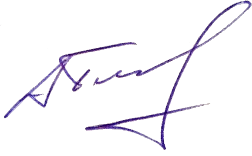 Руководитель			Пироженко А.В.  	Бухгалтер			Пироженко А.В. ЗАКАЗЧИКИСПОЛНИТЕЛЬ«Коктебельский детский сад «Жемчужинка»Пироженко Антон Вениаминович(ИП)298186, Республика Крым, г.Феодосия, пгт.Коктебель, ул.Жуковского, д.13тел.: koktebel_dou_1970@mail.ru295050, Россия, Крым Респ., Симферополь г., Ростовская ул., 17, кв.27,тел.: +7978-857-8030ОГРН 1159102018426; ИНН 9108103512; КПП 910801001ИНН 910212345209ОГРНИП 318910200017815БИК 013510002; ЕКС 40102810645370000035; № КС 03234643357260007500; л/с 20756Щ96840; Отделение Республика Крым Банка России/УФК по Республике Крым г. Симферопольр/с 40802810442650101883Банк РНКБ (ПАО) г. СимферопольБИК 043510607; ИНН 7701105460корр. счет 30101810335100000607Заведующий________________ Пачевская Л.П. М.П________________ Пироженко А.В.                              Б/П№Наименование услугиКол-воЕд. изм.ЦенаСумма1Предоставление доступа к информационному порталу «crimea-school.ru», 2021 г.1шт.59005900,00Итого:Итого:Итого:Итого:Итого:5900,00НДС:НДС:НДС:НДС:НДС:нетВсего:Всего:Всего:Всего:Всего:5900,00ЗАКАЗЧИКИСПОЛНИТЕЛЬ«Коктебельский детский сад «Жемчужинка»Пироженко Антон Вениаминович(ИП)298186, Республика Крым, г.Феодосия, пгт.Коктебель, ул.Жуковского, д.13тел.: koktebel_dou_1970@mail.ru295050, Россия, Крым Респ., Симферополь г., Ростовская ул., 17, кв.27,тел.: +7978-857-8030ОГРН 1159102018426; ИНН 9108103512; КПП 910801001ИНН 910212345209ОГРНИП 318910200017815БИК 013510002; ЕКС 40102810645370000035; № КС 03234643357260007500; л/с 20756Щ96840; Отделение Республика Крым Банка России/УФК по Республике Крым г. Симферопольр/с 40802810442650101883Банк РНКБ (ПАО) г. СимферопольБИК 043510607; ИНН 7701105460корр. счет 30101810335100000607Заведующий________________ Пачевская Л.П. М.П________________ Пироженко А.В.                              Б/ПРНКБ БАНК (ПАО) Г. СИМФЕРОПОЛЬБанк получателяРНКБ БАНК (ПАО) Г. СИМФЕРОПОЛЬБанк получателяБИК04351060730101810335100000607РНКБ БАНК (ПАО) Г. СИМФЕРОПОЛЬБанк получателяРНКБ БАНК (ПАО) Г. СИМФЕРОПОЛЬБанк получателяСч.№04351060730101810335100000607ИНН 910212345209ОГРНИП 318910200017815Сч.№40802810442650101883ПИРОЖЕНКО АНТОН ВЕНИАМИНОВИЧ (ИП)ПолучательПИРОЖЕНКО АНТОН ВЕНИАМИНОВИЧ (ИП)ПолучательСч.№40802810442650101883№Наименование услугиКол-воЕд. изм.ЦенаСумма1Предоставление доступа к информационному порталу «crimea-school.ru», 2021 г.1шт.59005900,00Итого:Итого:Итого:Итого:Итого:5900,00НДС: НДС: НДС: НДС: НДС: нетВсего:Всего:Всего:Всего:Всего:5900,00